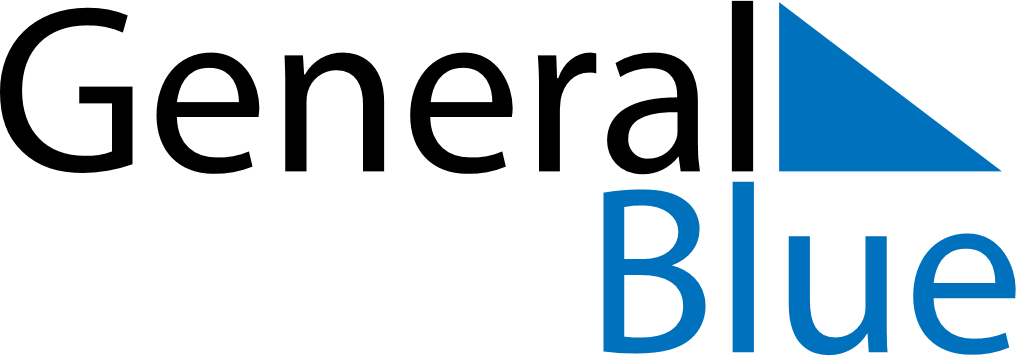 March 2022March 2022March 2022March 2022IrelandIrelandIrelandSundayMondayTuesdayWednesdayThursdayFridayFridaySaturday1234456789101111121314151617181819St. Patrick’s Day20212223242525262728293031Mother’s Day